Karta pracy nr 4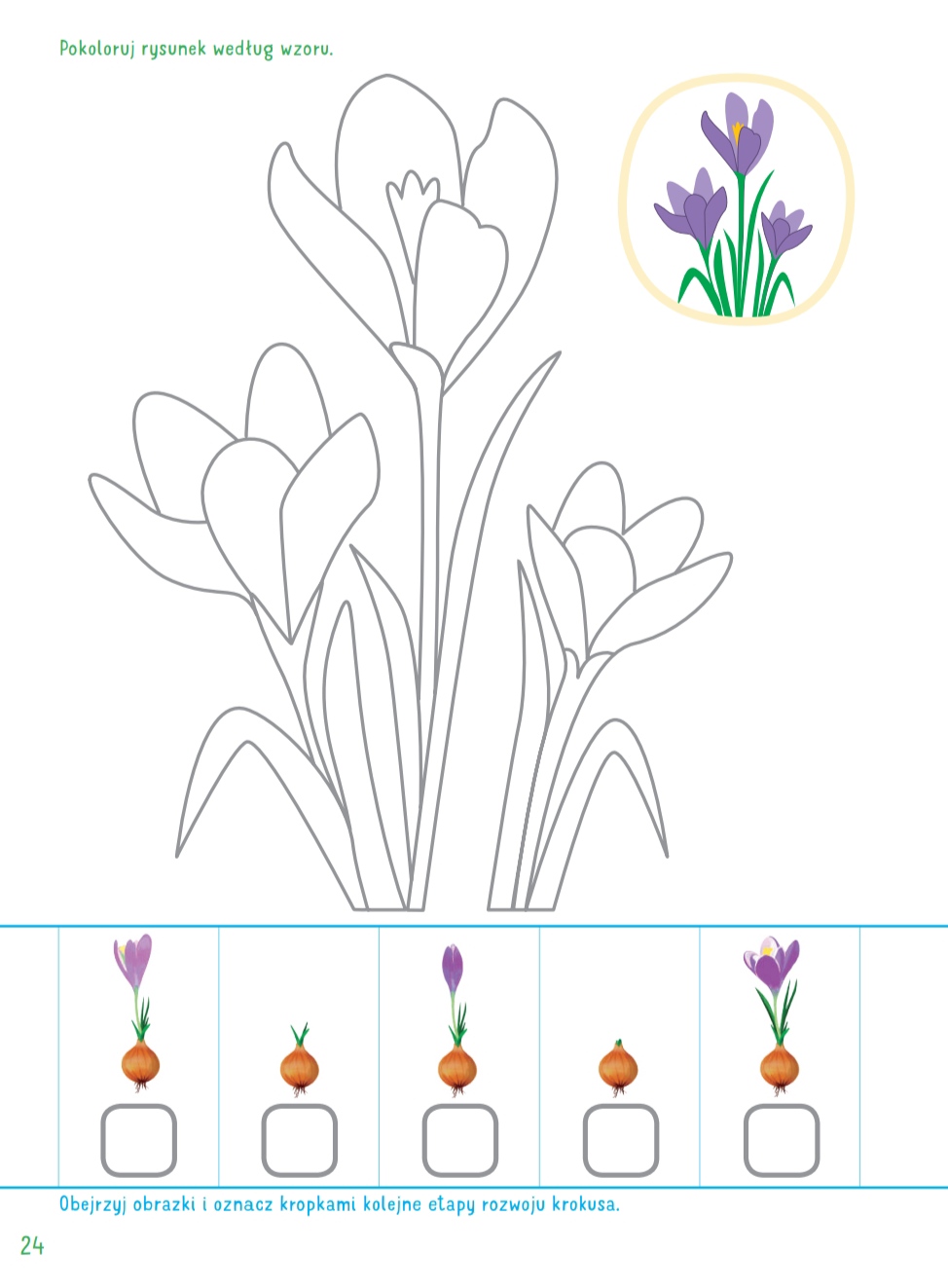 